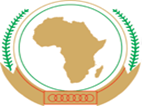 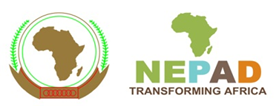 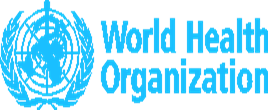 The 4th Biennial Scientific Conference on Medical Products Regulation in Africa(SCoMRA  2019)Theme: A Decade of Regulatory Harmonization in Africa: Where are we? Where do we go from here?30 September – 01 October 2019Elephant Hills Hotel and Resort Victoria Falls, ZimbabweProvisional Programme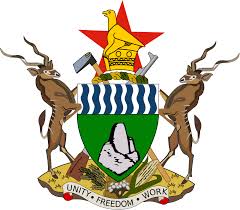 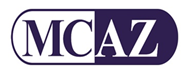 TimeTopic ResponsibleSunday, 29 September 2019Sunday, 29 September 2019Sunday, 29 September 201912:00-19:00Registration SecretariatMonday, 30 September 2019Monday, 30 September 2019Monday, 30 September 201907:00-08:30Registration Secretariat08:30 – 10:00: Opening CeremonyMaster of Ceremony: AUDA-NEPAD and WHO-AFRORapporteurs: AUDA-NEPAD & WHO08:30 – 10:00: Opening CeremonyMaster of Ceremony: AUDA-NEPAD and WHO-AFRORapporteurs: AUDA-NEPAD & WHO08:30 – 10:00: Opening CeremonyMaster of Ceremony: AUDA-NEPAD and WHO-AFRORapporteurs: AUDA-NEPAD & WHO08:30 – 08:45Welcome Remarks Dr Stergomena Lawrence Tax, Executive Secretary, SADCWHO Representative to Republic of Zimbabwe08:45 – 09:45: High-Level Plenary: A Decade of Regulatory Harmonization in Africa: Where are we? Where do we go from here?08:45 – 09:45: High-Level Plenary: A Decade of Regulatory Harmonization in Africa: Where are we? Where do we go from here?08:45 – 09:45: High-Level Plenary: A Decade of Regulatory Harmonization in Africa: Where are we? Where do we go from here?Moderator – Gugu Mahlangu, DG MCAZ5 mins elevated speed talk from each panellistModerator – Gugu Mahlangu, DG MCAZ5 mins elevated speed talk from each panellistAggrey Ambali, Director, Technical Cooperation, Programme Funding and Strategic Initiatives, AUDA-NEPAD Andreas Seiter, Global Lead – Private Sector, Health, Nutrition and Population, World Bank Dan Hartman, Director, Integrated Development, Global Health, Bill and Melinda Gates Foundation (BMGF)Emer Cooke, Director Regulation of Medicines and other Health Technologies, World Health Organization Christina Moji, Director General NAFDAC & Chairperson AMRH Steering Committee09:45 – 10:00Official Opening H.E. Mr Obadiah Moyo, Minister of Health and Child Care, Republic of Zimbabwe10:00 – 10:30Group Photo and Tea/Coffee Break   All10:30 - 11:00Keynote SpeakerProf Kelly Chibale – University of Cape Town11:00 – 12:30: Plenary Session I: AMRH Implementation – progress, lessons, challenges Session objectives: To review progress, identify challenges and lessons learnt in the implementation of AMRH, and the alignment of various regulatory networks and forums within AMRHSession Co-Chairs: Dan Hartman & Dexter Tagwireyi Rapporteurs: Paul Tanui (AUDA-NEPAD) and WHO11:00 – 12:30: Plenary Session I: AMRH Implementation – progress, lessons, challenges Session objectives: To review progress, identify challenges and lessons learnt in the implementation of AMRH, and the alignment of various regulatory networks and forums within AMRHSession Co-Chairs: Dan Hartman & Dexter Tagwireyi Rapporteurs: Paul Tanui (AUDA-NEPAD) and WHO11:00 – 12:30: Plenary Session I: AMRH Implementation – progress, lessons, challenges Session objectives: To review progress, identify challenges and lessons learnt in the implementation of AMRH, and the alignment of various regulatory networks and forums within AMRHSession Co-Chairs: Dan Hartman & Dexter Tagwireyi Rapporteurs: Paul Tanui (AUDA-NEPAD) and WHO11:00 – 11:15Global context of harmonization and innovative modelsEmer Cooke, WHO11:15 – 11:35AMRH Programme: Continental Progress UpdateMargareth Ndomondo-Sigonda, AUDA-NEPAD11:35 – 12:10Panel discussion including Q&AAUDA-NEPAD & RECs Representatives12:10 – 12:20WHO GBT experienceHiiti Sillo (WHO)12:20 – 12:30Building the Medicines Quality Control Capacities in Africa:  Where are we?Abdelkrim Smine (USP)12:30 –12:40DiscussionAll12:40 – 12:50Session Summary and Wrap up Co-Chairs12:50 – 13:151st Poster SessionAll 13:15 – 14:15LunchAll14:15 – 15:30: Plenary Session II: AMRH Implementation – progress, lessons, challengesSession objectives: To review progress, identify challenges and lessons learnt in the implementation of AMRH from a regional, country and individual presenters’ perspectivesSession Co-Chairs: Vincent Ahonkhai & Sarah AdamRapporteurs: MCAZ and IFPMA14:15 – 15:30: Plenary Session II: AMRH Implementation – progress, lessons, challengesSession objectives: To review progress, identify challenges and lessons learnt in the implementation of AMRH from a regional, country and individual presenters’ perspectivesSession Co-Chairs: Vincent Ahonkhai & Sarah AdamRapporteurs: MCAZ and IFPMA14:15 – 15:30: Plenary Session II: AMRH Implementation – progress, lessons, challengesSession objectives: To review progress, identify challenges and lessons learnt in the implementation of AMRH from a regional, country and individual presenters’ perspectivesSession Co-Chairs: Vincent Ahonkhai & Sarah AdamRapporteurs: MCAZ and IFPMA14:15 – 14:30The East African Community Joint Assessment Procedure: Achievements, Challenges and Way ForwardShani Maboko (TMDA)14:30 – 14:45ZAZIBONA GMP inspections – Upward momentum, impact & kaizen: Washington Dengu (MCAZ)14:45 – 15:00Complexity of Life Cycle Management and the challenges for African countries – an Industry perspectiveSarah Adam (IFPMA)15:00 – 15:15An Urgent and Strong Need for Harmonized Regulation of Biologics Including Vaccines in East African Community and Africa at large Grant Munkwase (NDA)15:15 – 15:25Discussion All15:25 – 15:30Session Summary and Wrap up Co-Chairs15:30 – 16:00Tea/Coffee Break All16:00 – 16.302nd Poster SessionAll 16:30 – 18:00Parallel Session I: The role of harmonization in pharmacovigilance and post-market surveillanceSession Objectives: To share experiences and developments in PV and PMS including innovative approachesSession Co-Chairs: Karim Smine & Raj LongRapporteurs: Paul Tanui (AUDA-NEPAD), Bridget Dube (MCAZ) What health workers and patients know about adverse drug events/reactions reporting, why they do not report and what regulators can do to improve reporting: Dan KajunguEstablishing The Electronic Adverse Reaction Reporting Tool:  The Tanzanian Perspective: Ambele MwafulaImpact Of Structured Stimulated Pharmacovigilance In Tertiary Hospitals: A Review Of Individual Case Safety Received At The Tanzania Medicines And Medical Devices Authority: Kissa MwamwitwaMEDISAFE: a regional project to fight against falsified medicines in Africa: Helene DeguiRegulatory reliance in reacting to global quality and safety issues related to medicines: The “Sartans” experience in South Africa and ZAZIBONA countries: Patience Phuti ShabanguParallel Session II: Regulation of medical devices, blood/blood products & clinical trials – where are we?Session Objectives: To share regional and country  experiences in regulation of medical devices, blood and blood products and other regulatory functionsSession Co-Chairs: Samvel Azatyan & Jean-Baptiste NikiemaRapporteurs: WHORegulation of Blood and Blood Products In Tanzania: The Current Progress and the Way Forward: Elirehema MfinangaComplexities around the Clinical Development of Novel Vaccines – an Industry perspective: Lorenz Scheppler The VaccTrain/RegTrain Project: Achievements from the perspective of a partner country: Juwe D. KerculaHarmonization of Clinical Trials Regulation in Africa through African Vaccine Regulatory Network (AVAREF):  The NAFDAC Experience: Christiana Mojisola Adeyeye  Regulation Of Medical Devices In Tanzania: What Has Been Achieved?: Sunday Kisoma19:00 - 21:00Welcome Reception CocktailAllTuesday, 01 October 2019Tuesday, 01 October 2019Tuesday, 01 October 20198:00 – 8:30Day 1 Recap, Chimwemwe Chamdimba (AUDA-NEPAD) & Diadie Maiga (WHO AFRO)  Day 1 Recap, Chimwemwe Chamdimba (AUDA-NEPAD) & Diadie Maiga (WHO AFRO)  8:30 – 10:00: Plenary Session III: African Medicines Agency and Sustainable Financing ModelsSession Objectives: To update participants on progress made in the establishment of AMA and share experiences from other regions outside Africa Session Co-Chairs: Gugu Mahlangu & Murray LumpkinRapporteurs: AUDA-NEPAD8:30 – 10:00: Plenary Session III: African Medicines Agency and Sustainable Financing ModelsSession Objectives: To update participants on progress made in the establishment of AMA and share experiences from other regions outside Africa Session Co-Chairs: Gugu Mahlangu & Murray LumpkinRapporteurs: AUDA-NEPAD8:30 – 10:00: Plenary Session III: African Medicines Agency and Sustainable Financing ModelsSession Objectives: To update participants on progress made in the establishment of AMA and share experiences from other regions outside Africa Session Co-Chairs: Gugu Mahlangu & Murray LumpkinRapporteurs: AUDA-NEPAD8:30 – 8:50The proposed value proposition and operating model for the African Medicines AgencyMargareth Ndomondo-Sigonda( AUDA-NEPAD); Gugu Mahlangu (MCAZ/Former Chair AMA Task Team)8:50 – 9:10A Theoretical Framework for Operating Models for African Medicines Agency and Regional InstitutionsLuther Gwaza (WHO)9:10 – 9:25Lessons from the EMA, and its Network of National Regulatory AuthoritiesThomas Senderovitz (Danish Medicines Agency)9:25 – 9:35Maximising the regulatory efficiency and effectiveness of the AMA: Learning from the experience of othersLawrence Liberti (CIRS)9:35 – 9:55DiscussionAll9:55 – 10:00Session Summary and Wrap up Co-Chairs10:00 – 10:30Tea/Coffee Break ALL10:30 – 11:45Parallel Session III: Harmonisation of regulation of medical products – Innovative approaches to measuring regulatory outcomes, reliance and harmonization; What have been the access gains at country level? Session Objectives: To share innovative technologies in regulation, reliance models and country experiences in establishing autonomous agenciesSession Co-Chairs: Lawrence Liberti & Jane Mashingia Rapporteurs: EAC MRHCTD, Electronic CTD and eCTD: Providing the Right Guidance: Kent BriggsTransition from a regulatory unit within a Ministry to a fully functional semi-autonomous regulatory authority: A case study of Botswana Medicines Regulatory Authority: Stephen GhanieOver-the-Counter (OTC) Health Products Regulatory Framework in Africa - Securing AMRH’s Role to Facilitate Wider Consumer Access to Nonprescription Medical Products: Caroline Mendy Effective mechanisms for regulatory reliance systems – an Industry perspective: IFPMAParallel Session IV: Alignment of regulatory networks and forums, and role of partnershipsSession Objectives: To provide participants with lessons learned working through regulatory forums, networks and partnership frameworksSession Co-Chairs: Mike Ward & Fatuma AdanRapporteurs: WAHO MRHShelf-life Recommendations for Importation of Medical Products: Adrian BarojasHarmonizing Research Ethics Review Frameworks in the East African Community: Ethel MakilaProficiency Testing Scheme for Pharmaceutical Laboratories: East African Regional Experience:  Eliangiringa KaaleAfroCondomNet: Stronger Partnerships for Effective Condom Regulation: Seloi MogatleThe Impact Of Management Information System In Improving Customer Service Delivery And Decision Making: Experience From Tanzania Medicines And Medical Devices Authority: Ambele Mwafula11:45 – 13:00Parallel Session V: Human resources - Models for capacity building and skills retention.Session Objectives: To take stock of various models for capacity building that have been piloted and rolled out in Africa in recent timesSession Co-Chairs: Moji C Adeyeye & SF Malan Rapporteurs: WHO & AUDA-NEPADHuman Capacity Building in Africa: The BIRS Model: Kari ClaseSystematic human capital development for national medicines regulatory authorities: A case study of Botswana Medicines Regulatory Authority: Tendayi Roy ChihakaThe RegTrain Project: Widening the scope of regulatory capacity building based on the VaccTrain I pilot project: Regine LehnertFellowship in Regulatory Science for African medicine reviewers: Tariro Makamure-SitholeParallel Session VI: Optimizing regulatory outcomes, harmonization and experiences in Africa and beyondSession Objectives: Share experiences in optimizing and measuring  regulatory processes, outcomes, and experiences in harmonisation and relianceSession Co-Chairs: Sybil Ossei-Agyeman Yeboah & John MwangiRapporteurs: IGAD MRHPromoting risk-based approach to inspections and assessments: WHO collaborative registration procedure as a case study: Luther GwazaImportance of Medicine Quality in Achieving Universal Health Coverage in Africa: Tatenda YemekeSetting Dissolution Specifications for Generic Products to Ensure equivalence and Product Quality: Ethel SebuaHarmonization Of Regulation Of Medical Products- Innovative Approach To Measuring Regulatory Outcomes, Reliance And Harmonization: Monica EimunjezeOptimising Regulatory agencies processes and performance through standardised systematic measures: Prisha Patel13:00 – 14:00LunchAll14:00 – 14:30 3rd Poster SessionAll14:30 – 15:30: Plenary Session IV: Shaping the future of medical products regulation in Africa including digital and innovative tools used in health regulationSession objectives: To highlight future of medical products regulation in Africa within the broader scope of new tools and technologies and broader context of universal health coverageSession Co-Chairs: Andreas Seiter & Houda Langar Rapporteurs: SADC MRH14:30 – 15:30: Plenary Session IV: Shaping the future of medical products regulation in Africa including digital and innovative tools used in health regulationSession objectives: To highlight future of medical products regulation in Africa within the broader scope of new tools and technologies and broader context of universal health coverageSession Co-Chairs: Andreas Seiter & Houda Langar Rapporteurs: SADC MRH14:30 – 15:30: Plenary Session IV: Shaping the future of medical products regulation in Africa including digital and innovative tools used in health regulationSession objectives: To highlight future of medical products regulation in Africa within the broader scope of new tools and technologies and broader context of universal health coverageSession Co-Chairs: Andreas Seiter & Houda Langar Rapporteurs: SADC MRH14:30 – 14:45The need for improving reliability, currency and accessibility of product information using e-tools: the case for the QR codeRutendo Kuwana (WHO)14:45 – 15:00Regulatory harmonization of medical products as a key driver to achievement of Universal health coverage in Africa: Johnpaul Omollo (PATH)15:00 – 15:15Using collaborative cloud-based solutions for seamless collaboration and harmonisation in Africa: Winona Rei Bolislis (SANOFI)15:15 – 15:30Discussion and SummaryCo-Chairs15:30 – 15:45SCoMRA IV recommendationsDiadie Maiga (WHO AFRO) & Houda Langar (WHO EMRO)15:45 – 16:00 Discussion on recommendationsAll16:00 – 16:30Tea/Coffee Break Tea/Coffee Break 16:30- 16:45   Award Ceremony for best oral and poster presentations – Scientific Committee16:30- 16:45   Award Ceremony for best oral and poster presentations – Scientific Committee16:30- 16:45   Award Ceremony for best oral and poster presentations – Scientific Committee16:45 – 17:30: Closing CeremonyMaster of Ceremony: WHOSpeakers: Prof Aggrey Ambali, AUDA-NEPAD, WHO, IFPMA, BMGF, WB SADC, MCAZ Rapporteurs: AUDA-NEPAD16:45 – 17:30: Closing CeremonyMaster of Ceremony: WHOSpeakers: Prof Aggrey Ambali, AUDA-NEPAD, WHO, IFPMA, BMGF, WB SADC, MCAZ Rapporteurs: AUDA-NEPAD16:45 – 17:30: Closing CeremonyMaster of Ceremony: WHOSpeakers: Prof Aggrey Ambali, AUDA-NEPAD, WHO, IFPMA, BMGF, WB SADC, MCAZ Rapporteurs: AUDA-NEPAD